Quem és tu na Web?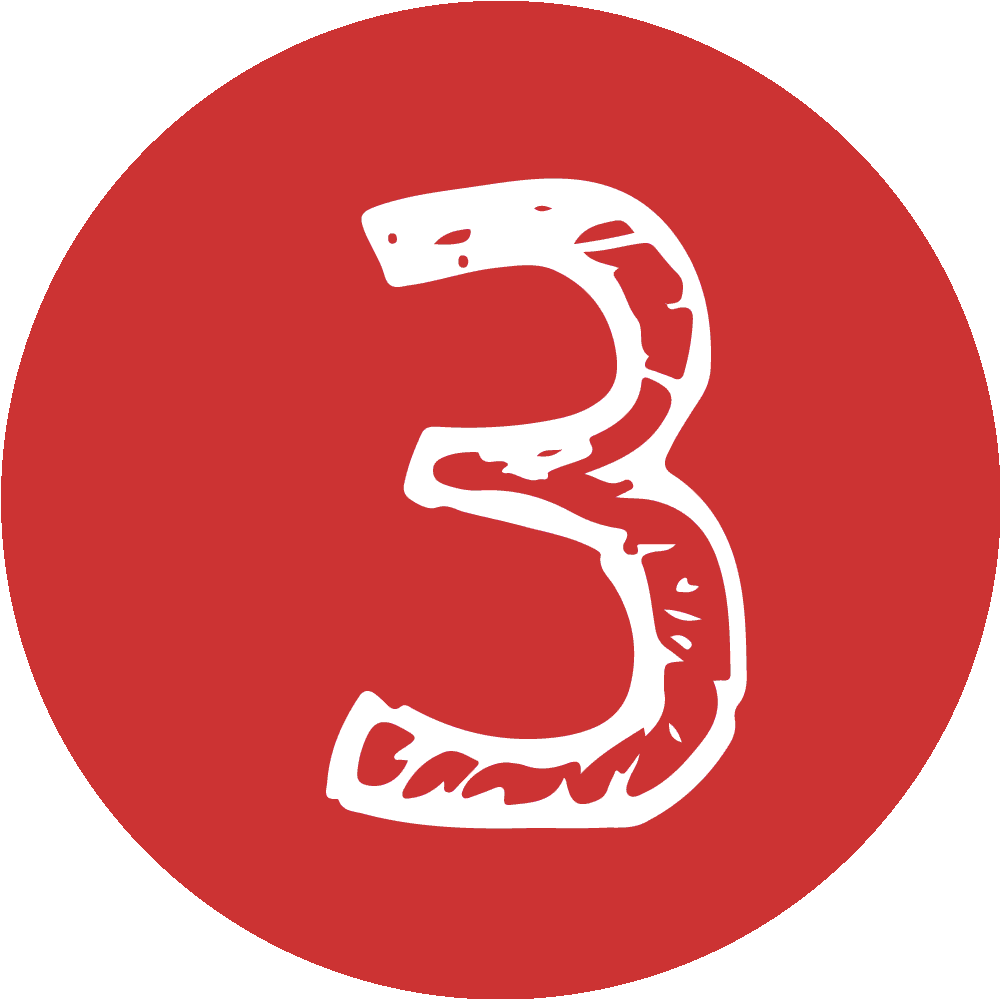 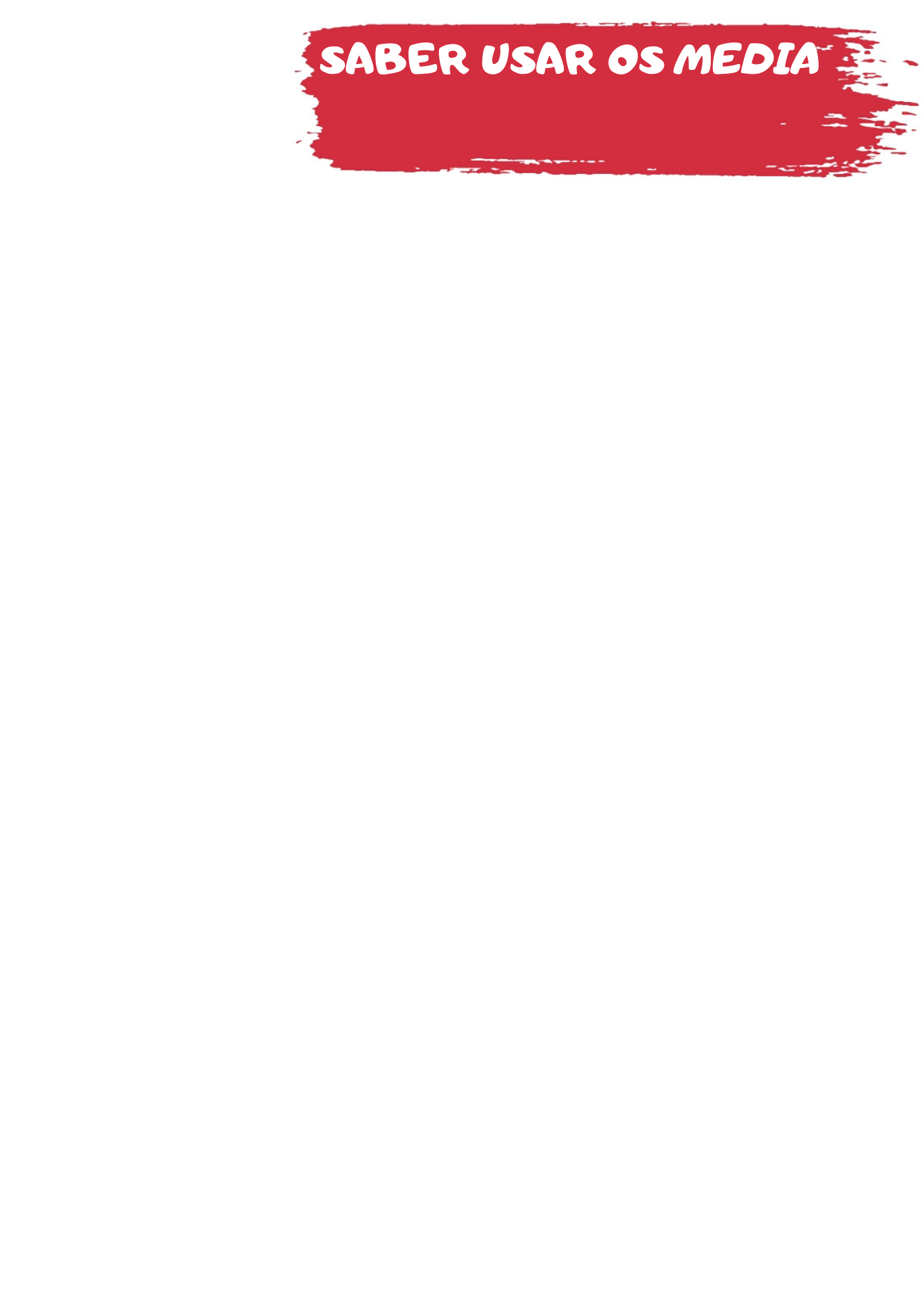 Exemplo de como os alunos deverão completar, acrescentando as colunas de que necessitarem e assinalando depois o que ocorre em cada um dos media:MediaFotos e imagens fixasTextoImprensa escrita e outdoorsTelevisãoRádioCinemaInternetRedes sociaisVideojogosMediaFotos e imagens fixasTextoImagem em movimento……Imprensa escrita e outdoorsXXTelevisãoXXXRádioCinemaXInternetXXXRedes sociaisXXXVideojogosXXX